Vocabulary: Coastal Winds and Clouds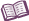 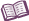 VocabularyCondensation – change from a gas to a liquid.Condensation of water occurs when water vapor is cooled.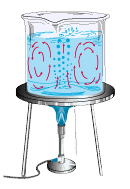 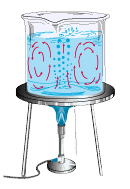 Condensation forms clouds, mist, and fog.Convection – transfer of heat through movement of a fluid.Convection current – the circular motion of a fluid (such as air) in which hot material rises while cold material sinks.Hot fluid rises because it is less dense than cold fluid.As hot fluid rises, cold fluid rushes in to occupy the space.Land breeze – a wind that blows from the land to the sea.A land breeze is also known as an offshore breeze.Sea breeze – a wind that blows from the sea to the land.A sea breeze is also known as an onshore breeze.